Персональные данные выпускникаФ.И.О: Валов Андрей Сергеевич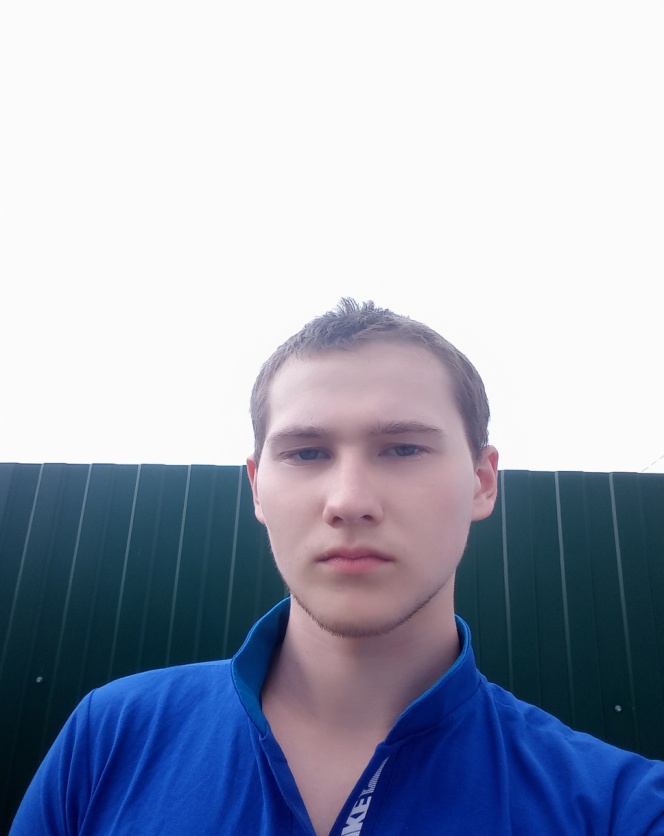 Дата рождения: 29.05.2001Адрес проживания: Свердловская область,  г. БогдановичТелефон: +7 908 900-79-23Адрес эл. почты: andrey.valov.01@bk.ruУчебное заведение: ГАПОУ СО «Богдановичский политехникум»Специальность: Экономика и бухгалтерский учет (по отраслям)Квалификация: БухгалтерУчастие в олимпиадах и конкурсах:2017 г. – Диплом участника конкурса «Инновации против коррупции»;2018 г. – Сертификат участника II областной студенческой научно-практической конференции «Наука. Творчество. Профессия»;2018 г. – Диплом участника III областной математической олимпиады;2018 г. – Диплом участника муниципального конкурса буклетов «Выборы-2018» на территории ГО Богданович;2019 г. – Диплом участника областного конкурса социальной рекламы «Честный взгляд».О себе:Коммуникабельный; пунктуальный; целеустремленный; устойчивый к стрессам; активный; быстро адаптируюсь к переменам; внимательный; вежливый; дисциплинированный; дружелюбный; ориентированный на достижение цели; честный.Тип деятельности, которым вы хотели бы заниматься: Экономика и  бухгалтерский  учёт.Хобби: Волейбол, ходьба, настольные игры, просмотр фильмов.Жизненное кредо:«Хочешь жить - умей вертеться» Дополнительные сведения: Без вредных привычек, уверенный пользователь ПК;  MS Excel, Word; опыт работы в программе 1С: Предприятие 8.2.Согласие субъекта персональных данных на обработку его персональных данныхДиректору ГАПОУ СО «Богдановичский политехникум»С.М. Звягинцевуот Валова Андрея Сергеевича			(ФИО обучающегося)Я, Валов Андрей Сергеевич																							,в соответствии со статьей 9 Федерального закона от 27 июля 2006 года N 152-ФЗ "О персональных данных"  даю согласие на обработку следующих сведений, составляющих мои персональные данные, а именно:фамилия, имя, отчество; дата и место рождения;номер телефона;адрес электронной почты;образовательное учреждение и его адрес;дополнительные сведения.Согласен на совершение оператором обработки персональных данных, указанных в данном документе, в том числе на сбор, анализ, запись,. Систематизацию, накопление, хранение, уточнение (обновление, изменение), извлечение, использование, распространение, обезличивание, блокирование, удаление, уничтожение персональных данных.В целях информационного обеспечения согласен на включение в общий доступ на сайте ГАПОУ СО «Богдановичский политехникум» в сети «Интернет».Согласен на публикацию резюме на официальном сайте ГАПОУ СО «Богдановичский политехникум» в сети «Интернет».Права и обязанности в области защиты персональных данных мне известны.  С юридическими последствиями автоматизированной обработки персональных данных ознакомлен(а).Подтверждаю, что с порядком отзыва согласия на обработку персональных данных в соответствии с п.5 ст. 21 ФЗ № 152 от 27.07.2006 г. «О персональных данных « ознакомлен(а). «18» 		мая		 2020 г.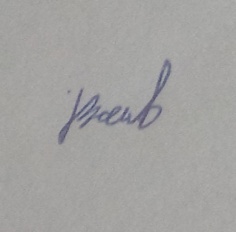 _______________ /Валов А.С.		/